Igazoló lapa szakmai gyakorlat teljesítéséről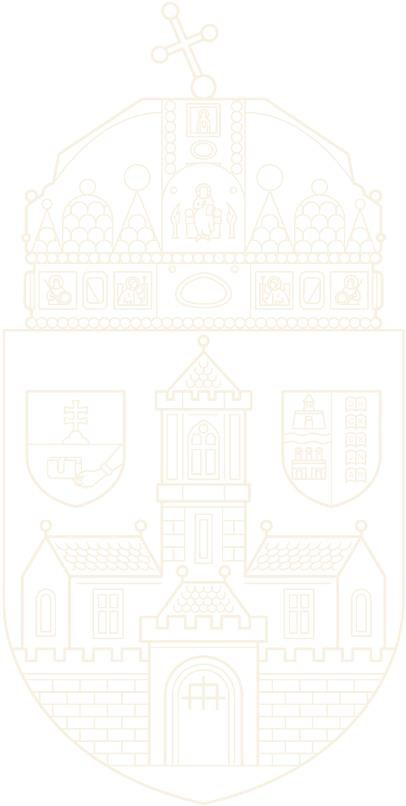 Kompetencia értékelő lap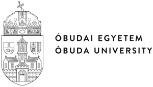 Alba Regia Műszaki KarIGAZOLÓ LAPA SZAKMAI GYAKORLAT TELJESÍTÉSÉRŐLIGAZOLÓ LAPA SZAKMAI GYAKORLAT TELJESÍTÉSÉRŐLIgazolom, hogy……………… (hallgató neve)(született: ……… (szül. hely), ……… (szül. idő); anyja születési neve: ………; oktatási azonosító: ………; Neptun azonosító: ………)hallgató a(z)……………… (cég neve)nevű vállalatnál/intézménynél20…év ……hó ……napjától 20…év ……hó ……napjáig… hetes szakmai gyakorlaton vett részt.……………… (hallgató neve)(született: ……… (szül. hely), ……… (szül. idő); anyja születési neve: ………; oktatási azonosító: ………; Neptun azonosító: ………)hallgató a(z)……………… (cég neve)nevű vállalatnál/intézménynél20…év ……hó ……napjától 20…év ……hó ……napjáig… hetes szakmai gyakorlaton vett részt.Munkájával, magatartásával kapcsolatos értékelésünk*: Nem felelt meg	Megfelelt	Kiválóan megfeleltMunkájával, magatartásával kapcsolatos értékelésünk*: Nem felelt meg	Megfelelt	Kiválóan megfeleltIndoklás:.............................................................................................................................................................................................................................................................................................................................................................................................................................................Indoklás:.............................................................................................................................................................................................................................................................................................................................................................................................................................................Hiányzások:	igazolt: ……napigazolatlan: ……napHiányzások:	igazolt: ……napigazolatlan: ……napKelt: ……… (hely), ……… (dátum)P.H.* A megfelelő aláhúzandó.……… (igazoló neve)……… (igazoló beosztása)Alba Regia Műszaki KarAlba Regia Műszaki KarAlba Regia Műszaki KarAlba Regia Műszaki KarKOMPETENCIA ÉRTÉKELŐ LAPKOMPETENCIA ÉRTÉKELŐ LAPKOMPETENCIA ÉRTÉKELŐ LAPKOMPETENCIA ÉRTÉKELŐ LAPKOMPETENCIA ÉRTÉKELŐ LAPKOMPETENCIA ÉRTÉKELŐ LAPKOMPETENCIA ÉRTÉKELŐ LAPKOMPETENCIA ÉRTÉKELŐ LAPKOMPETENCIA ÉRTÉKELŐ LAP……………… (hallgató neve)(oktatási azonosító: ………; Neptun azonosító: ………)hallgatónak a(z)……………… (cég neve)nevű vállalatnál/intézménynélvégzett szakmai gyakorlata alapján az alábbi kompetencia értékelést adom:……………… (hallgató neve)(oktatási azonosító: ………; Neptun azonosító: ………)hallgatónak a(z)……………… (cég neve)nevű vállalatnál/intézménynélvégzett szakmai gyakorlata alapján az alábbi kompetencia értékelést adom:……………… (hallgató neve)(oktatási azonosító: ………; Neptun azonosító: ………)hallgatónak a(z)……………… (cég neve)nevű vállalatnál/intézménynélvégzett szakmai gyakorlata alapján az alábbi kompetencia értékelést adom:……………… (hallgató neve)(oktatási azonosító: ………; Neptun azonosító: ………)hallgatónak a(z)……………… (cég neve)nevű vállalatnál/intézménynélvégzett szakmai gyakorlata alapján az alábbi kompetencia értékelést adom:……………… (hallgató neve)(oktatási azonosító: ………; Neptun azonosító: ………)hallgatónak a(z)……………… (cég neve)nevű vállalatnál/intézménynélvégzett szakmai gyakorlata alapján az alábbi kompetencia értékelést adom:……………… (hallgató neve)(oktatási azonosító: ………; Neptun azonosító: ………)hallgatónak a(z)……………… (cég neve)nevű vállalatnál/intézménynélvégzett szakmai gyakorlata alapján az alábbi kompetencia értékelést adom:……………… (hallgató neve)(oktatási azonosító: ………; Neptun azonosító: ………)hallgatónak a(z)……………… (cég neve)nevű vállalatnál/intézménynélvégzett szakmai gyakorlata alapján az alábbi kompetencia értékelést adom:……………… (hallgató neve)(oktatási azonosító: ………; Neptun azonosító: ………)hallgatónak a(z)……………… (cég neve)nevű vállalatnál/intézménynélvégzett szakmai gyakorlata alapján az alábbi kompetencia értékelést adom:……………… (hallgató neve)(oktatási azonosító: ………; Neptun azonosító: ………)hallgatónak a(z)……………… (cég neve)nevű vállalatnál/intézménynélvégzett szakmai gyakorlata alapján az alábbi kompetencia értékelést adom:Értékelési útmutató:5 = az adott kompetenciában kimagaslóak a képességei 4 = az adott kompetenciában megfelelőek a képességeiÉrtékelési útmutató:5 = az adott kompetenciában kimagaslóak a képességei 4 = az adott kompetenciában megfelelőek a képességei3 = az adott kompetenciában javítandóak a képességei 2 = az adott kompetenciában sokat kellene fejlődnie1 = az adott kompetenciában nagyon el van maradva3 = az adott kompetenciában javítandóak a képességei 2 = az adott kompetenciában sokat kellene fejlődnie1 = az adott kompetenciában nagyon el van maradva3 = az adott kompetenciában javítandóak a képességei 2 = az adott kompetenciában sokat kellene fejlődnie1 = az adott kompetenciában nagyon el van maradva3 = az adott kompetenciában javítandóak a képességei 2 = az adott kompetenciában sokat kellene fejlődnie1 = az adott kompetenciában nagyon el van maradva3 = az adott kompetenciában javítandóak a képességei 2 = az adott kompetenciában sokat kellene fejlődnie1 = az adott kompetenciában nagyon el van maradvaSSZ.KOMPETENCIA MEGNEVEZÉSEKOMPETENCIA MEGNEVEZÉSEKOMPETENCIA MEGNEVEZÉSEÉRTÉKELÉSÉRTÉKELÉSÉRTÉKELÉSÉRTÉKELÉSÉRTÉKELÉS1.Elméleti szakmai jártasságElméleti szakmai jártasságElméleti szakmai jártasság123452.Gyakorlati szakmai jártasságGyakorlati szakmai jártasságGyakorlati szakmai jártasság123453.Számítástechnikai eszközök használatában jártasságSzámítástechnikai eszközök használatában jártasságSzámítástechnikai eszközök használatában jártasság123454.Interneten való eligazodás képességeInterneten való eligazodás képességeInterneten való eligazodás képessége123455.Társadalmi kérdésekben való jártasságTársadalmi kérdésekben való jártasságTársadalmi kérdésekben való jártasság123456.Kitűzött célok megvalósításának képességeKitűzött célok megvalósításának képességeKitűzött célok megvalósításának képessége123457.Képesség a tanulásra, önképzésreKépesség a tanulásra, önképzésreKépesség a tanulásra, önképzésre123458.Számolási és matematikai képességekSzámolási és matematikai képességekSzámolási és matematikai képességek123459.Elemzés és rendszerezés képességeElemzés és rendszerezés képességeElemzés és rendszerezés képessége1234510.Logikai, térbeli gondolkodás képességeLogikai, térbeli gondolkodás képességeLogikai, térbeli gondolkodás képessége1234511.Vállalkozó szellemVállalkozó szellemVállalkozó szellem1234512.Képesség az újításra, új dolgok felfedezéséreKépesség az újításra, új dolgok felfedezéséreKépesség az újításra, új dolgok felfedezésére1234513.Problémamegoldó képességProblémamegoldó képességProblémamegoldó képesség1234514.SzervezőkészségSzervezőkészségSzervezőkészség1234515.Kapcsolatteremtő, kommunikációs készségKapcsolatteremtő, kommunikációs készségKapcsolatteremtő, kommunikációs készség1234516.Írásbeli kifejezőkészségÍrásbeli kifejezőkészségÍrásbeli kifejezőkészség1234517.Idegen nyelvű kifejezőkészségIdegen nyelvű kifejezőkészségIdegen nyelvű kifejezőkészség1234518.Képesség a csapatmunkáraKépesség a csapatmunkáraKépesség a csapatmunkára1234519.Konfliktuskezelési képességKonfliktuskezelési képességKonfliktuskezelési képesség1234520.Befolyásolás, mások irányításának képességeBefolyásolás, mások irányításának képességeBefolyásolás, mások irányításának képessége1234521.Képesség az önálló munkavégzésreKépesség az önálló munkavégzésreKépesség az önálló munkavégzésre1234522.Precíz munkavégzésPrecíz munkavégzésPrecíz munkavégzés1234523.Nagy munkabírásNagy munkabírásNagy munkabírás1234524.Rugalmasság, nyitottságRugalmasság, nyitottságRugalmasság, nyitottság1234525.Etikus cselekvések iránti elkötelezettségEtikus cselekvések iránti elkötelezettségEtikus cselekvések iránti elkötelezettség12345Kelt: ……… (hely), ……… (dátum)Kelt: ……… (hely), ……… (dátum)P.H.……… (szakmai felelős neve)……… (szakmai felelős beosztása)……… (szakmai felelős neve)……… (szakmai felelős beosztása)……… (szakmai felelős neve)……… (szakmai felelős beosztása)……… (szakmai felelős neve)……… (szakmai felelős beosztása)……… (szakmai felelős neve)……… (szakmai felelős beosztása)……… (szakmai felelős neve)……… (szakmai felelős beosztása)